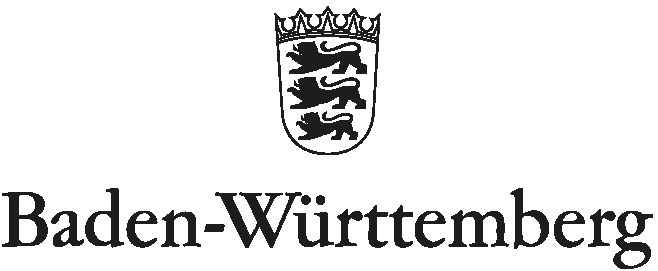 Staatliches Schulamt OffenburgWir beantragen, dass bei unserem Kind geklärt wird, ob ein Anspruch auf ein sonderpädagogisches Bildungsangebot vorliegt. 
Dazu beauftragt das Staatliche Schulamt Offenburg einen Gutachter mit der Erstellung eines sonderpädagogischen Gutachtens zur Klärung des Anspruchs auf ein sonderpädagogisches Bildungsangebot. Wir wirken bei der Klärung des Anspruchs mit, indem wir vorhandene Berichte vorlegen und stimmen der notwendigen Überprüfung zu. 
     Das Formular „Einwilligung und Entbindung von der Schweigepflicht“ 
        liegt dem Antrag bei.            (Datum,                        Unterschrift der Erziehungsberechtigten)__________________________________________________________--- Abschnitt nur von der Schulleitung der allgemeinen Schule auszufüllen ---Die Erziehungsberechtigten wünschen als sonderpädagogischen Gutachter den ihnen bekannten Sonderpädagogischen Dienst:      									   (Name, Vorname / SBBZ)	 (Datum,   	 Unterschrift der Schulleitung der allgemeinen Schule)Antrag zur Klärung des Anspruchs 
auf ein sonderpädagogisches Bildungsangebot  Antrag der Erziehungsberechtigten Name:Vorname:                              weibl.       männl.Vorname:                              weibl.       männl.Geburtsdatum:        Geburtsort:       Geburtsort:       Nationalität:         Religion:       Religion:       Besuchte Einrichtung:      Zurückstellung (SJ):       Wiederholung (Klassenstufe):Name, Vorname der Mutter:  Anschrift:  Telefon:        Sorgeberechtigt:   Ja          NeinName, Vorname des Vaters: Anschrift (wenn abweichend): Telefon:      Sorgeberechtigt:   Ja         NeinName, Vorname des Vaters: Anschrift (wenn abweichend): Telefon:      Sorgeberechtigt:   Ja         NeinSchüler/in gemeldet bei:     Eltern:         Vater:        Mutter:                Pflegeeltern / Betreuer: Schüler/in gemeldet bei:     Eltern:         Vater:        Mutter:                Pflegeeltern / Betreuer: Schüler/in gemeldet bei:     Eltern:         Vater:        Mutter:                Pflegeeltern / Betreuer: Name/Anschrift/ Telefon anderer Sorgeberechtigter:  Pflegeeltern / Betreuer:      Name/Anschrift/ Telefon anderer Sorgeberechtigter:  Pflegeeltern / Betreuer:      Name/Anschrift/ Telefon anderer Sorgeberechtigter:  Pflegeeltern / Betreuer:      